IEEE P802.15Wireless Personal Area NetworksOverviewThe 802.15.8 specification shall be developed according to the P802.15.8 Peer Aware Communication (PAC) project authorization request (PAR), document number 15-12-0063r2 and Five Criteria (5c), document number 15-12-0064r1, which were approved by the IEEE-SA in March of 2012.DefinitionsAbbreviations and acronymsCS		Channel SamplingLESD		Low Energy Sommon DiscoveryMLME		MAC sublayer Management EntityMLSDE		MAC sublayer Service Discovery EntityPAN		Personal Area NetworkPD		PAC DevicePLME		PHY layer Management EntityGeneral descriptionsThis clause provides the basic framework of PDs. The framework serves as a guideline in developing the functionalities of PDs and their interactions specified in detail in the subsequent clauses. Concepts and architectureTopologyReference modelMAC layerMPDU structureMultiple accesse.g. Contention-based access, Contention-free accessSynchronization procedureDiscovery procedureLow Energy Service Discovery (LESD) protocol Some PDs in a PAC WPAN may have multiple PHYs for PAC services. They shall either join an existing PAC WPAN among WPANs operating in different channels (or frequency bands) or start new PAC WPAN to initiate PAC service. To join an existing PAN, PD needs to search services available and frequency channels in use. PDs may use LESD to discover PAC service of interest and operating channel for communication if macLESDenabled is true. In this sub-clause, operation of LESD protocol is described. Figure 1 illustrates state transition of LESD protocol. If macLESDcapable is TRUE and a PD wishes to use LESD protocol, macLESDenabled is set to TRUE. The PD with macLESDenabled of TRUE shall perform passive LESD scan as described in 5.4.1.1. If service of interest is discovered, the PD switches to channel sampling (CS) state as described in 5.4.1.3 to help neighboring PDs to discover the service and save energy consumption devoted to service discovery procedure. Meanwhile, the PD joins the PAC WPAN discovered during passive LESD scan. If the PD fails to discover the service during passive LESD scan, PD performs an active LESD scan as described in 5.4.1.2. During active scan, the PD broadcasts LESD request command (as described in 5.4.2.1) to neighbor PDs. If LESD response commands are received, the sender PD updates corresponding MAC PIB attributes and reports the reception of command frame to the higher layer. Also, MAC sublayer broadcasts LESD notification command so that PDs nearby are notified of the service available. The neighbor PDs may not send LESD request command if LESD response commands received or LESD notification commands received contain Service ID field that the PDs are searching for. If the PD fails to receive response command or notification command for at most macLESDResponseWaitTime, the PD broadcast LESD request command again. The PD repeatedly attempts to send LESD request command if the number of retrial does not exceed macMaxLESDRequestRetries. When service of interest is discovered, the PD switches to channel sampling (CS) state to help neighboring PDs to discover the service and save energy consumption devoted to service discovery procedure. If the PD fails to discover the service during active LESD scan, the PD starts new PAC WPAN. Meanwhile, the PD switches to channel sampling (CS) state to notify neighboring PDs that new service is available by response to the LESD request command. Details of each state are described in the following sub-clauses. 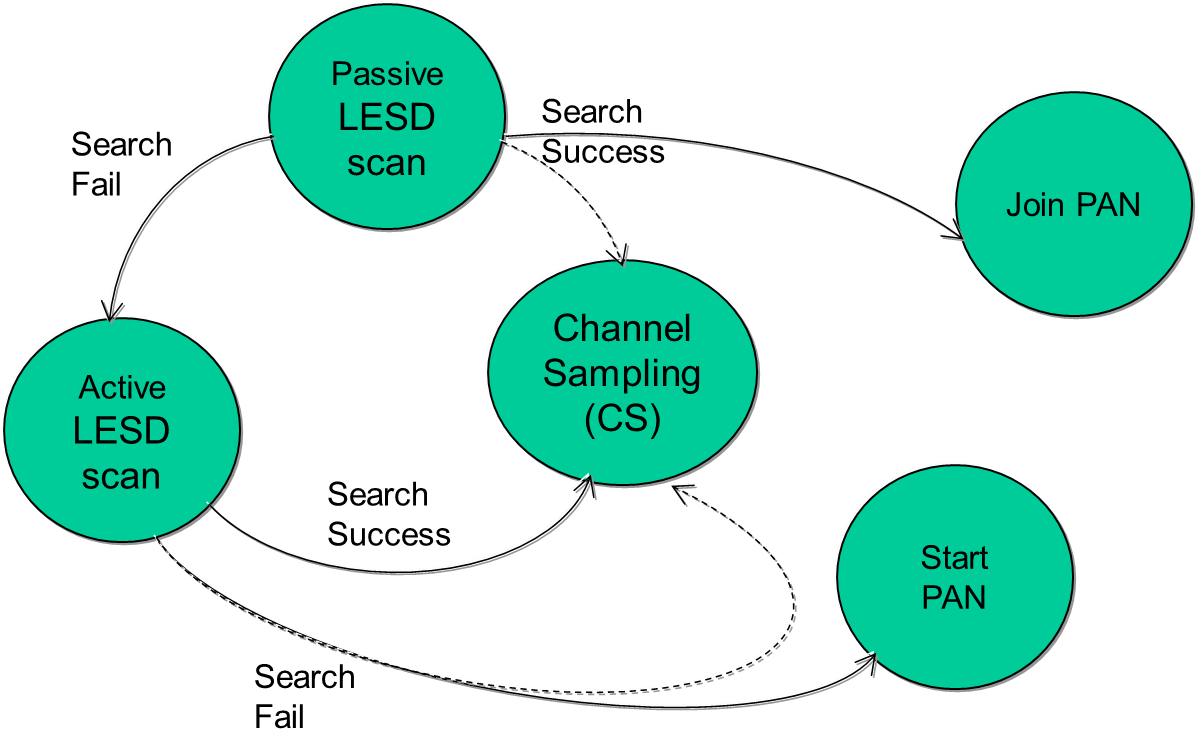 Figure 1—LESD state diagramPassive LESD scanLESD-enabled PDs (i.e., macLESDenbaled is TRUE) shall be capable of performing passive scan. A PD is instructed to begin a channel scan for service discovery through the MLSDE-LESD-SCAN.request primitive as described in 5.4.3.1. The next higher layer should submit a scan request for PAC services to discover specified by ServiceID over the channel specified by LESDChannelID. On the receipt of SCAN.request primitive, the MLSDE of the PD shall update macServiceID to the value of ServiceID parameter and macAvailableChannelID to the value of AvailableChannelID parameter. For the duration of the scan, LESD PHY shall not attempt to decode frame being received and discard it whose SFD and preamble are not relevant to the LESD response or LESD notification command frame. The MAC sublayer shall discard all frames received whose Service ID field do not match to macServiceID. Otherwise, MLSDE of the PD shall report that LESD response command frame via MLSDE-LESD.confirm primitive as described in 5.4.3.6, or indicate LESD notification command frame via MLSDE-LESD-NOTIFY.indication primitive as described in 5.4.3.4.PD performs passive LESD scan for at most macCSInterval. The results of the scan shall be reported to the higher layer via the MLSDE-LESD-SCAN.confirm primitive as described in 5.4.3.2.  If PD successfully discovers the PAC service and channel IDs in use for the service, the higher layer may wish to join the PAN by issuing MLME-ASSOCIATE primitives. While the PD attempts to join the PAN, MLSDE is instructed to switch to CS state by the higher layer via MLSDE-LESD-CS.request primitive as described in 5.4.3.8.  If PD does not discover the PAC service when it completes the passive LESD scan, PD may search the service by performing an active LESD scan procedure described in xxx. Figure 2 illustrates the message sequence chart for passive LESD scan.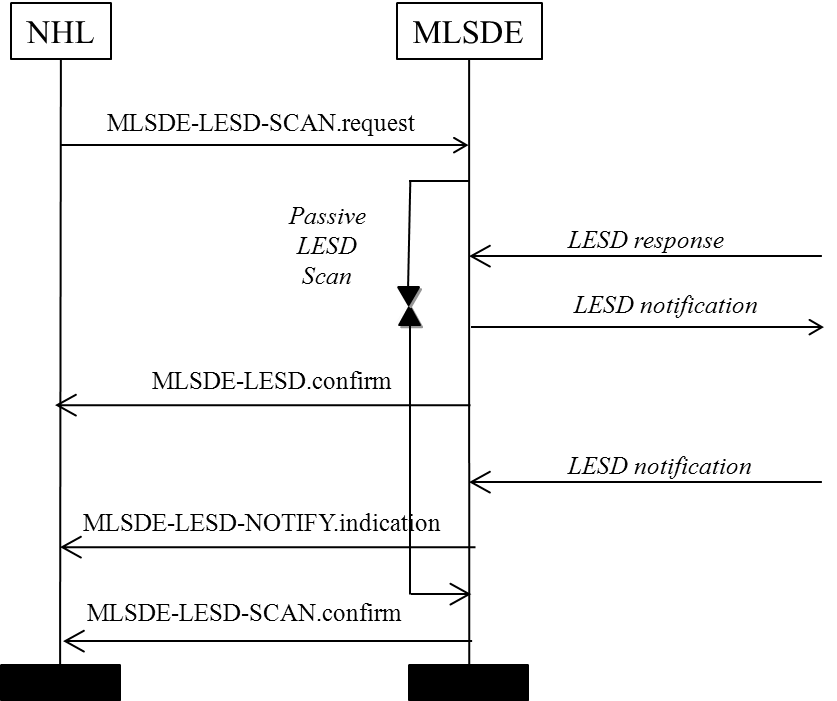 Figure 2—Passive LESD scan message sequence chartActive LESD scanIf PD fails to discover the PAC service during passive LESD scan, the device attempts to search the service using active LESD scan. The higher layer commences active LESD scan by issuing MLSDE-LESD.request primitive as described in 5.4.3.3. On the receipt of MLSDE-LESD.request primitive, MLSDE generates LESD request command as described in 5.4.2.1 and attempts to broadcast the command frame via CSMA-CA algorithm. On the receipt of LESD request command frame, MLSDE of the neighboring PDs shall discard the frame if the Service ID field does not match to the macServiceID. Otherwise, MLSDE shall report the reception of the command frame to the higher layer via MLSDE-LESD.indication primitive as described in 5.4.3.4. In response to MLSDE-LESD.indication primitive, the higher layer of the neighboring PD shall issue MLSDE-LESD.response primitive as described in 5.4.3.5 to MLSDE. On the receipt of the primitive, MLSDE shall generate LESD response command frame as described in 5.4.2.2 and broadcast it via CSMA-CA algorithm.On the receipt of the response command frame, MLSDE of PDs shall discard the frame if the Service ID field does not match to the macServiceID. If the value of Service ID field of the LESD response command matches to macServiceID, MLSDE updates macCommunicationChannelID with the value of CommunicationChannelID field in the received command, and issues MLSDE-LESD.confirm primitive as described in 5.4.3.6 to the higher layer to report the reception of the command frame.Also, MLSDE generates LESD notification command as described in 5.4.2.3 and broadcast it, so that the neighboring PDs that wish to discover the PAC service with ServiceID of interest can locate the service.If a PD receives LESD notification with the Service ID field matching to macServiceID, MLSDE of the device updates macCommunicationChannelID with the value of CommunicationChannelID field in the received notification command.If the PD does not receive response command frame for at most macLESDResponseWaitTime after sending LESD request command, MLSDE shall increase macNumLESDRequestRetries and broadcast LESD request command if macNumLESDRequestRetries does not exceed macMaxLESDRequestRetries. If macNumLESDRequestRetries exceeds macMaxLESDRequestRetries., MLSDE reports to the higher layer that active LESD scan does not complete successfully by issuing MLSDE-SCAN.confirm with the Status parameter of EXCEED_NUM_TRIAL. If a PD does not discover the PAC service successfully, the higher layer may initiate the PAN by issuing MLME-START primitives. While the PD attempts to start the PAN, MLSDE is instructed to switch to CS state by the higher layer via MLSDE-LESD-CS.request primitive as described in 5.4.3.8. Figure 3 illustrates the message sequence chart for active LESD scan.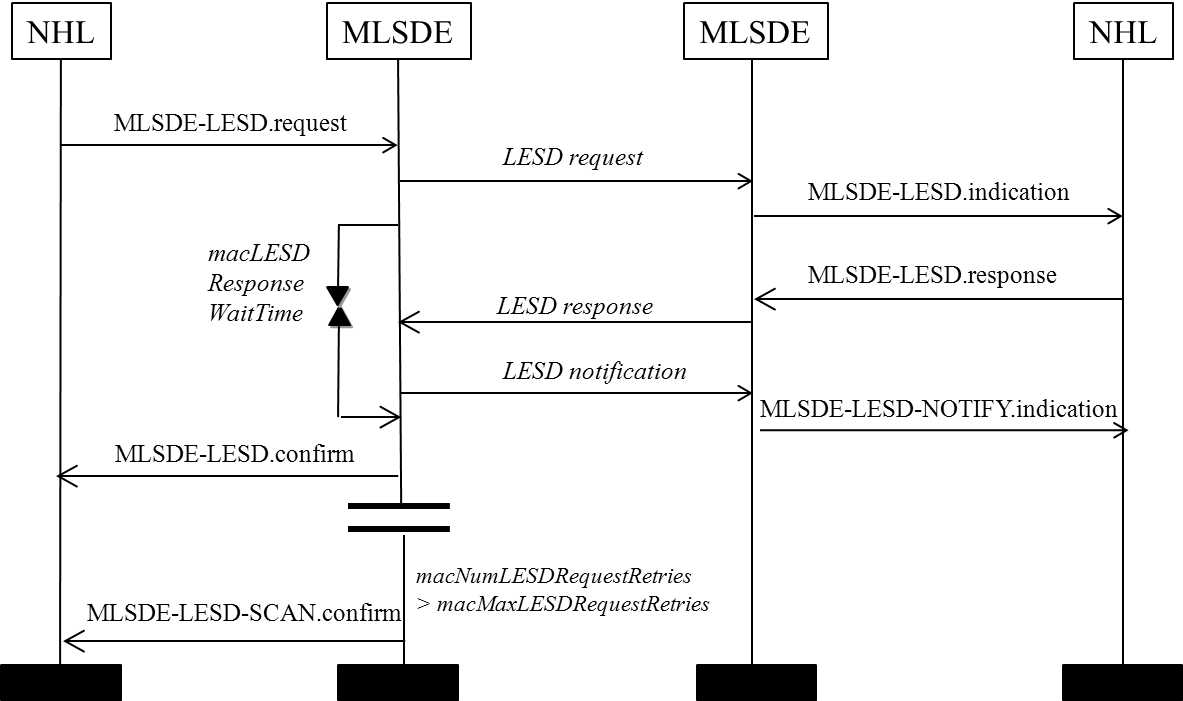 Figure 3—Active LESD scan message sequence chartChannel Sampling (CS) Channel Sampling (CS) procedure allows PDs to save the energy devoted to service discovery. For PDs that discover the PAC service successfully, the higher layer initiate CS procedure by issuing MLSDE-CS.request primitive described in 5.4.3.8. On the receipt of MLSDE-CS.request primitive, MLSDE shall set the macLESDdone to TRUE and updates the MAC PIB attributes, macCSInterval and macCSDuration with the values of CSInterval parameter and CSDuration parameter of the primitive. The device is instructed to sample the channel every macCSInterval with the duration of macCSDuration. During macCSDuration, PD waits LESD request command containing service ID field matching to macServiceID. If LESD request command is not received during macCSDuration, the PD shall turn off its radio as illustrated in Figure 4. 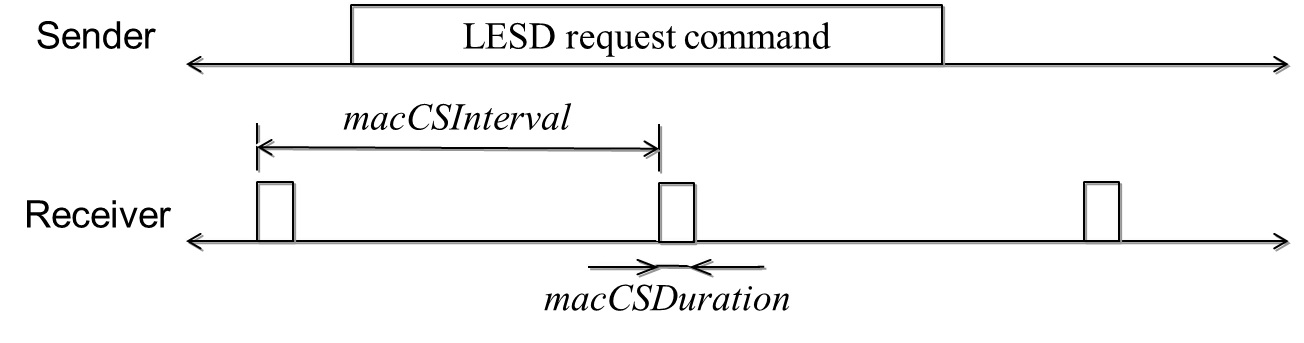 Figure 4—Illustraton of Channel Sampling ProcedureOn the receipt of LESD request command frame, MLSDE of the recipient PDs shall discard the frame if the Service ID field does not match to the macServiceID. Otherwise, MLSDE shall report the reception of the command frame to the higher layer via MLSDE-LESD.indication primitive. In response to MLSDE-LESD.indication primitive, the higher layer of the neighboring PD shall issue MLSDE-LESD.response primitive to MLSDE. On the receipt of the primitive, MLSDE shall generate LESD response command frame and broadcast it via CSMA-CA algorithm. PD shall enable the receiver until the transmission of LESD response command is completed. Figure 5 illustrates the message sequence chart for CS procedure.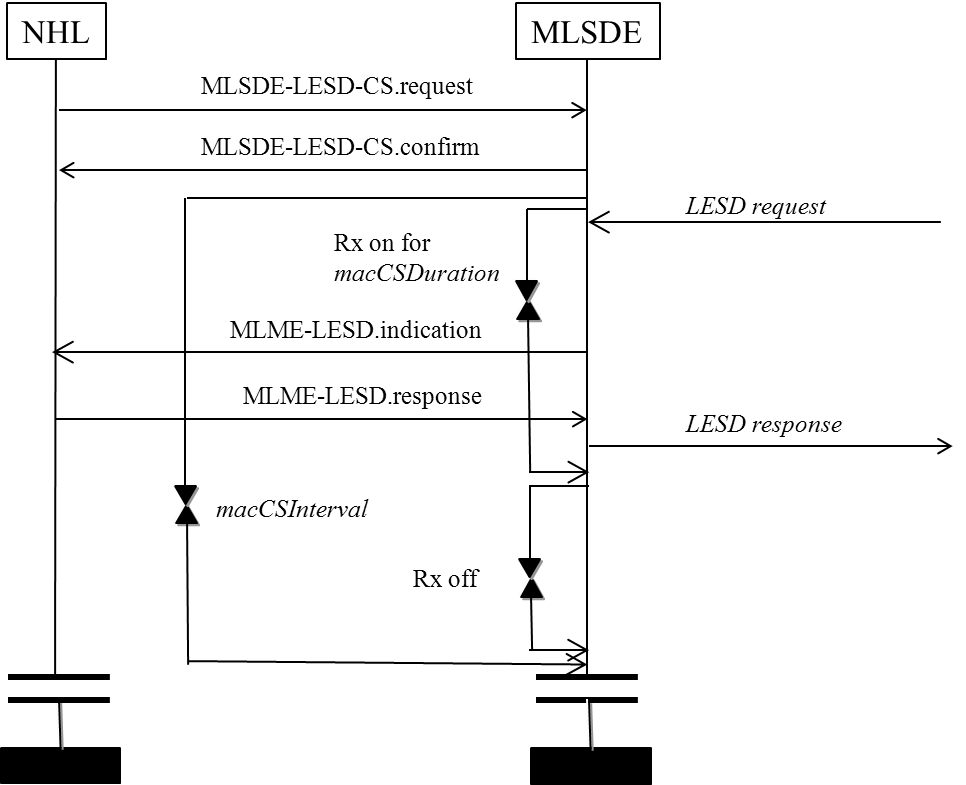 Figure 5—message sequence chart for CS procedureLESD MAC command framesLESD request commandThe LESD request command allows a PD to request service discovery to neighboring PDs to response service and RF channels matches to the requesting PD. The LESD request command shall be formatted as illustrated in Figure 6.Figure 6—LESD request command formatMHR fieldService ID fieldThe Service ID field shall indicate the ID of PAC service that the PD wishes to search. The value of this field is set to the value of ServiceID parameter of MLSDE-LESD.request primitive as described in 5.4.3.3. Available Channel ID fieldThe Available Channel ID field shall indicate the channel numbers of the PD is capable of use. The value of this field is set to the value of AvailableChannelID parameter of MLSDE-LESD.request primitive as described in 5.4.3.3.LESD response commandThe LESD response command allows a PD to reply the result of a LESD request. The LESD response command shall be formatted as illustrated in Figure 7.Figure 7—LESD response command formatMHR fieldService ID fieldThe Service ID field shall indicate the service ID of the WPAN that the PD is associated with. The value of this field is set to the value of Service ID parameter of MLSDE-LESD.response primitive as described in 5.4.3.5. Communication Channel ID fieldThe Communication Channel ID field shall indicate the operating channel number for the PAC service of the WPAN that the PD is associated with. The value of this field is set to the value of CommunicationChannelID parameter of MLSDE-LESD.response primitive as described in 5.4.3.5. LESD notification commandThe LESD notification command allows a PD to announce the result of its service discovery request to the neighboring PDs. The LESD request command shall be formatted as illustrated in Figure 8.Figure 8—LESD request command formatMHR fieldService ID fieldThe Service ID field shall indicate the service ID of the PAC service. The value of this field is set to the value of Service ID field of LESD response command as described in 5.4.2.2.Communication Channel ID fieldThe Communication Channel ID field shall indicate the operating channel number for the PAC service. . The value of this field is set to the value of Communication Channel ID field of LESD response command as described in 5.4.2.2. LESD MAC PrimitivesMLSDE-LESD-SCAN.requestThis primitive allows a LESD-enabled PD (i.e., macLESDenabled is TRUE) to perform a passive scan for PAC service discovery.The semantics of this primitive are:MLSDE-LESD-SCAN.request	(ServiceID,LESDChannelID,AvailableChannelID)Table 1 specifies the parameters for the MLSDE-LESD-SCAN.request primitive.Table 1—MLSDE-LESD-SCAN.request parametersThe MLSDE-LESD-SCAN.request primitive is generated by the higher layer of a PD and issued to its MLSDE to perform a passive scan. On receipt of the MLSDE-LESD-SCAN.request primitive, the MLSDE of the device shall update MAC PIB attributes macLESDChannelID, macServiceID and macAvailableChannelID to the values of LESDChannelID, ServiceID parameter and AvailableChannelID parameter respectively. Then, MLSDE shall set a timer for macCSInterval and turn the radio on to perform the passive scan on the channel specified by macLESDChannelID.MLSDE-LESD-SCAN.confirmThis primitive reports the results of the LESD scan request to the higher layer of the device.The semantics of this primitive are:MLSDE-LESD-SCAN.confirm	(Status)Table 2 specifies the parameters for the MLSDE-LESD-SCAN.confirm primitive.Table 2—MLSDE-LESD-SCAN.confirm parametersIf LESD response commands or LESD notification commands with Service ID parameter matching to macServiceID are received during the scan duration, MLSDE shall generate corresponding primitives and report the reception of the commands to the higher layer. When timer for passive scan expires, MLSDE shall set the Status parameter to SUCCESS and report the completion of scan procedure to the higher layer via MLSDE-LESD-SCAN.confirm primitive. If PD does not receive a LESD response command or a LESD notification commands with Service ID parameter matching to macServiceID until the timer for passive scan expires, MLSDE shall set the Status parameter to NO_SERVICE_FOUND and report the completion of scan procedure to the higher layer via MLSDE-LESD-SCAN.confirm primitive.If the MLSDE receives the MLSDE-LESD-SCAN.request primitive while performing a previously initiated scan operation, the MLSDE shall not perform the passive scan and the status parameter will be set to SCAN_IN_PROGRESS.MLSDE-LESD.requestThis primitive allows a LESD-enabled PD (i.e., macLESDenabled is TRUE) to request a service discovery.The semantics of this primitive are:MLSDE-LESD.request	(ServiceID,AvailableChannelID)Table 3 specifies the parameters for the MLSDE-LESD.request primitive.Table 3—MLSDE-LESD.request parametersThe MLSDE-LESD.request primitive is generated by the higher layer of a PD to initiate active scan and issued to its MLSDE to discover PAC service specified by ServiceID parameter. On receipt of the MLSDE-LESD.request primitive, the MLSDE of the device shall update MAC PIB attributes macServiceID and macAvailableChannelID to the values of ServiceID parameter and AvailableChannelID parameter respectively. MLSDE shall generate LESD request command as described in 5.4.2.1 and broadcast the command frame. Then, MLSDE shall increase macMaxLESDRequestRetries by one and set a timer for macLESDResponseWaitTime to wait for a LESD response command frame. MLSDE-LESD.indicationThis primitive reports the reception of a LESD request command.The semantics of this primitive are:MLSDE-LESD.indication	(ServiceID,AvailableChannelID,)Table 4 specifies the parameters for the MLSDE-LESD.request primitive.Table 4—MLSDE-LESD.indication parametersOn receipt of LESD request command, the MLSDE shall check the value of Service ID field of the command. If the value matches to the macServiceID of the PD, the MLSDE shall generate MLSDE-LESD.indication primitive and notify the reception of the command. If the value does not match to the macServiceID of the PD, the MLSDE discard the received command.  On receipt of the MLSDE-LESD.indication primitive, the higher layer may issue MLSDE-LESD.response primitive to MLSDE if the value of ServiceID parameter matches to macServiceID of the recipient PD.MLSDE-LESD.responseThis primitive allows the next higher layer of a device to respond to the MLSDE-LESD.indication primitive.The semantics of this primitive are:MLSDE-LESD.response	(PANIDServiceID,CommunicationChannelID)Table 5 specifies the parameters for the MLSDE-LESD.response primitive.Table 5—MLSDE-LESD.response parametersThe MLSDE-LESD.response primitive is generated by the next higher layer and issued to its MLSDE.On receipt of the MLSDE-LESD.response primitive, the MLSDE of the device shall update the MAC PIB attribute macCommunicationChannelID with the value of CommunicationChannelID parameter. Then MLSDE shall generate a LESD response command frame as described in 5.4.2.2 and broadcast the command to the neighbor PDs. MLSDE-LESD.confirmThis primitive reports the results of the LESD request to the higher layer of the device.The semantics of this primitive are:MLSDE-LESD.confirm	(PANID,ServiceID,CommunicationChannelID,Status)Table 6 specifies the parameters for the MLSDE-LESD.request primitive.Table 6—MLSDE-LESD.confirm parametersOn receipt of a LESD response command, the MLSDE shall check the value of Service ID field of the command. If the value matches to the macServiceID of the PD, the MLSDE shall update the MAC PIB attribute macCommunicationChannelID with the value of Communication Channel ID field in the command and generate MLSDE-LESD.confirm primitive with the Status parameter of SUCCESS and report the results of the LESD request to the higher layer. Then, MLSDE shall generate LESD notification command as described in 5.4.2.3 and broadcast it to neighboring PDs. If the value of Service ID field of the LESD response command received does not match to the macServiceID of the PD, the MLSDE discard the received command.The MLSDE of the PD shall set the value of Status to TRANSACTION_EXPIRED and report to the higher layer if the LESD response command with Service ID field matching to the macServiceID is not received for at most macLESDResponseWaitTime after the PD sends LESD request command. The value of Status parameter shall be set to INVALID_PARAMETER otherwise.MLSDE-LESD-NOTIFY.indicationThis primitive reports the reception of a LESD notification command.The semantics of this primitive are:MLSDE-LESD-NOTIFY.indication	(PANIDServiceID,CommunicationChannelID,)Table 7 specifies the parameters for the MLSDE-LESD-NOTIFY.indication primitive.Table 7—MLSDE-LESD-NOTIFY.indication parametersThis primitive is generated by the MLSDE of a device and issued to its next higher layer upon the reception of a LESD notification command frame with Service ID field matching to macServiceID of the PD. If the value of the Service ID field of the LESD notification command does not match, MLSDE discard the command. On receipt of the MLSDE-LESD-NOTIFY.indication primitive, the higher layer is notified of the reception of a LESD notification command. The higher layer may be informed the PAC service and channel numbers in use among the PDs nearby. MLSDE-LESD-CS.requestThis primitive allows the PD to initiate CS procedure. The semantics of this primitive are:MLSDE-LESD-CS.request	(PANID,CSInterval,CSDurationServiceID,CommunicationChannelID,)Table 8 specifies the parameters for the MLSDE-LESD-CS.request primitive.Table 8—MLSDE-LESD-CS.request parametersThis primitive is generated by the next higher layer to the MLSDE when a PD discovers the PAC service successfully or if it does not discovery the service through passive and active LESD scan. On the receipt of the primitive, the MLSDE of the PD shall update the corresponding MAC PIB attributes. The macLESDdone is set to TRUE and macPANID, macCSInterval, macCSDuration, macServiceID, macCommunicationChannelID are updated respectively as the values of PANID, CSInterval, CSDuartion, ServiceID, CommunicationID parameters. MLSDE-LESD-CS.confirmThis primitive reports the results of the LESD-CS request to the higher layer of the device.The semantics of this primitive are:MLSDE-LESD-CS.confirm	(Status)Table 9 specifies the parameters for the MLSDE-LESD.request primitive.Table 9—MLSDE-LESD-CS.confirm parametersThe MLSDE shall generate MLSDE-LESD-CS.confirm primive with the Status parameter of SUCCESS if it successfully updates the MAC PIB attributes with the values of corresponding parameters of MLSDE-LESD-CS.request primitive as described in 5.4.3.8. If the MLSDE receives the MLSDE-LESD-CS.request primitive while performing other LESD MAC operation, the MLSDE shall not perform CS procedure and report the result to the higher layer via MLSDE-LESD-CS.confirm primitive with the status parameter of FAILURE. The value of Status parameter shall be set to INVALID_PARAMETER otherwise.LESD MAC constants and PIB attributesLESD MAC constantsLESD MAC PIB attributesTable 10—MAC PIB attributesProjectIEEE P802.15 Working Group for Wireless Personal Area Networks (WPANs)IEEE P802.15 Working Group for Wireless Personal Area Networks (WPANs)TitleDraft of low energy service discovery (LESD) MAC protocol for PAC WPANDraft of low energy service discovery (LESD) MAC protocol for PAC WPANDate SubmittedJuly 07, 2013 July 07, 2013 SourceWun-Cheol Jeong, Chang-Sub Shin, Tae-Joon Park, Hoyong Kang E-Mail:[wjeong@etri.re.kr]Re:AbstractThis document proposes technical specification of Low Energy Common Discovery MAC for 802.15.8 PAC.This document proposes technical specification of Low Energy Common Discovery MAC for 802.15.8 PAC.PurposeThis document describes the functional behaviour and technical specification of Low Energy Common Discovery (LECD) MAC protocol.This document describes the functional behaviour and technical specification of Low Energy Common Discovery (LECD) MAC protocol.NoticeThis document does not represent the agreed views of the IEEE 802.15 Working Group or IEEE 802.15.8 Task Group. It represents only the views of the participants listed in the “Source(s)” field above. It is offered as a basis for discussion and is not binding on the contributing individual(s) or organization(s). The material in this document is subject to change in form and content after further study. The contributor(s) reserve(s) the right to add, amend or withdraw material contained herein.This document does not represent the agreed views of the IEEE 802.15 Working Group or IEEE 802.15.8 Task Group. It represents only the views of the participants listed in the “Source(s)” field above. It is offered as a basis for discussion and is not binding on the contributing individual(s) or organization(s). The material in this document is subject to change in form and content after further study. The contributor(s) reserve(s) the right to add, amend or withdraw material contained herein.ReleaseThe contributor acknowledges and accepts that this contribution becomes the property of IEEE and may be made publicly available by P802.15.The contributor acknowledges and accepts that this contribution becomes the property of IEEE and may be made publicly available by P802.15.Patent PolicyThe contributor is familiar with the IEEE-SA Patent Policy and Procedures:<http://standards.ieee.org/guides/bylaws/sect6-7.html#6> and<http://standards.ieee.org/guides/opman/sect6.html#6.3>.Further information is located at <http://standards.ieee.org/board/pat/pat-material.html> and<http://standards.ieee.org/board/pat>.The contributor is familiar with the IEEE-SA Patent Policy and Procedures:<http://standards.ieee.org/guides/bylaws/sect6-7.html#6> and<http://standards.ieee.org/guides/opman/sect6.html#6.3>.Further information is located at <http://standards.ieee.org/board/pat/pat-material.html> and<http://standards.ieee.org/board/pat>.Octets: 11MHR fieldsService IDAvailable Channel IDOctets: 11MHR fieldsService IDCommunication Channel IDOctets: 11MHR fieldsService IDCommunication Channel IDNameTypeValid RangeDescriptionServiceIDInteger0x0-0xfPAC service ID to search.LESDChannelIDInteger0x0000-0xffffChannel number for service discovery. AvailableChannelIDSet of octets0x0000-0xffff for each elementList of channel numbers that PD is capable of use.NameTypeValid RangeDescriptionStatusEnumerationSUCCESS, SCAN_IN_PROGRESS, INVALID_PARAMETERThe result of the passive LESD scan request.NameTypeValid RangeDescriptionServiceIDInteger0x0-0xfPAC service ID to search.AvailableChannelIDSet of octets0x0000-0xffff for each elementList of channel numbers that PD is capable of use.NameTypeValid RangeDescriptionServiceIDInteger0x0-0xfPAC service ID to search.AvailableChannelIDSet of octets0x0000-0xffff for each elementList of channel numbers that PD is capable of use.NameTypeValid RangeDescriptionPANIdInteger0x0000–0xffffThe PAN identifier used by the PD.ServiceIDInteger0x0-0xfThe Service ID of the PAC WPAN that the PD is associated with.CommunicationChannelIDSet of octets0x0000-0xffff for each elementList of channel numbers in use at the PAC WPAN that the PD is associated with.NameTypeValid RangeDescriptionPANIdInteger0x0000–0xffffThe PAN identifier used in the PAC WPANServiceIDInteger0x0-0xfPAC service ID used in the PAC WPANCommunicationChannelIDSet of octets0x0000-0xffff for each elementList of channel numbers used in the PAC WPAN.StatusEnumerationSUCCESS, TRANSACTION_EXPIRED, INVALID_PARAMETERThe result of the LESD request.NameTypeValid RangeDescriptionPANIdInteger0x0000–0xffffThe PAN identifier used in the PAC WPANServiceIDInteger0x0-0xfPAC service ID used in the PAC WPANCommunicationChannelIDSet of octets0x0000-0xffff for each elementList of channel numbers used in the PAC WPAN.NameTypeValid RangeDescriptionPANIdInteger0x0000–0xffffThe PAN identifier to be used by the device.CSIntervalInteger0x0000-0xffffTime duration that PD alternates sampling the channel and sleeping as illustrated in Figure 4. CSDurationInteger0x0000-0xffffTime duration that PD listens to on the channel specified by macLESDChannelID.ServiceIDInteger0x0-0xfPAC service ID to be used.CommunicationChannelIDSet of octets0x0000-0xffff for each elementChannel numbers to be used. NameTypeValid RangeDescriptionStatusEnumerationSUCCESS, FAILURE, INVALID_PARAMETERThe result of the LESD CS request.AttributeTypeRangeDescriptionDefaultmacLESDcapableBooleanTRUE or FALSEIf TRUE, the device is capable of functionality specific to LESD.ImplementationspecificmacLESDenabledBooleanTRUE or FALSEIf TRUE, the device is using functionality specific to LESD.ImplementationspecificmacPANIDInteger0x0000-0xffffThe identifier of the PAN on which the PD is operating. If this value is 0xffff, the device is not associated.0xffffmacServiceIDInteger0x0-0xfPAC service ID used in the PAC WPAN.0xfmacAvailableChannelIDInteger0x0000-0xfffff for each elemetsList of channel numbers that PD is capable of use.-macLESDResponseWaitTimeInteger0x0000-0xffffThe maximum time that a device shall wait for a LESD response command to be available following a LESD request command frame.-macCSIntervalInteger0x0000-0xffffTime duration that PD alternates sampling the channel and sleeping as illustrated in Figure 4. -macCSDurationInteger0x0000-0xffffTime duration that PD listens to on the channel specified by macLESDChannelID.-macCommunicationChannelIDInteger0x0000-0xffffList of channel numbers in use at the PAC WPAN -macLESDChannelIDInteger0x0000-0xffffThe channel number to use for LESD procedure.-macLESDdoneBooleanTRUE or FALSEIndicates if PAC service specified by macServiceID is found. TRUE if the service is found; FALSE otherwise.macMaxLESDRequestRetriesInteger0x00-0xffThe maximum number of retries to send LESD request command10macNumLESDRequestRetriesInteger0x00-0xffThe number of retries to send LESD request command0